НОВОЕ В РОССИЙСКОМ ЗАКОНОДАТЕЛЬСТВЕКОРОНАВИРУСС 15 июля иностранные граждане при пересечении госграницы РФ обязаны представлять документ об отрицательном результате лабораторного исследования материала на COVID-19 методом ПЦРПостановление вступает в силу с 15 июля 2020 г.Уточнен временный порядок приема пациентов и сопровождающих лиц медицинскими и иными организациями, осуществляющими санаторно-курортное лечениеС 27 июля читальные залы архивов открываются для работы пользователейУсловием открытия является отсутствие соответствующих ограничений, установленных органами власти регионов, на территории которых находятся архивы.Работа читальных залов федеральных архивов должна быть организована в соответствии с Методическими рекомендациями МР 3.1/2.1.0199-20 "Рекомендации по организации работы читальных залов государственных и муниципальных архивов Российской Федерации в условиях сохранения рисков распространения COVID-19".ФНС напомнила о предельных сроках представления налоговых деклараций, приходящихся на период с 15 по 31 июляПродление сроков представления налоговой отчетности было принято постановлением Правительства РФ от 02.04.2020 N 409 в связи с неблагоприятной эпидемиологической обстановкой в стране.Согласно информации 15, 20, 27, 28 и 31 июля - предельные сроки представления некоторых налоговых деклараций (расчетов), в том числе по акцизам, налогу на прибыль, НДД, а также деклараций по УСН и ЕНВД.ГРАЖДАНСКОЕ ПРАВОВ Госдуму внесен законопроект об исключении обязанности потерпевшего предоставлять документы о страховом возмещении только в бумажном видеПредусмотрены, в том числе следующие поправки, охватывающие как основные виды обязательного страхования, так и добровольное страхование:исключается обязанность потерпевшего предоставлять документы о страховом возмещении только в бумажном виде;устанавливается право потерпевшего осуществлять обмен необходимыми документами и информацией в электронной форме (в том числе с использованием портала госуслуг);в ОСАГО устанавливается двухлетний переходный период после вступления предлагаемых изменений в силу, когда полностью электронный документооборот может осуществляться только в случае достижения соглашения о таком взаимодействии при заключении договора;создаются условия получения страховщиками сведений об обстоятельствах ДТП и иных страховых случаев из внешних источников в автоматизированном режиме, расширяется состав таких источников (для добровольных видов страхования) и повышается их значимость при рассмотрении вопроса о страховом возмещении.ТРУД И ЗАНЯТОСТЬПринят Закон о гарантиях работникам, увольняемым в связи с ликвидацией организацииДля работников, увольняемых в связи с ликвидацией организации, закрепляются законодательные гарантии получения всех причитающихся им выплат после прекращения юридического лица:устанавливается обязанность работодателя по выплате среднего месячного заработка за второй месяц после увольнения, а также в исключительных случаях при наличии решения органа службы занятости населения - за третий месяц после увольнения (или соответствующую часть среднего заработка пропорциональную периоду трудоустройства);работодателю предоставляется право выплатить увольняемому работнику единовременную компенсацию в размере двукратного месячного заработка.Выплаты среднего месячного заработка за период трудоустройства и (или) выплата единовременной компенсации в любом случае должны быть произведены до завершения ликвидации организации.Аналогичные изменения вносятся и в статью 318 ТК РФ, устанавливающую гарантии при увольнении в связи с ликвидацией организации либо сокращением численности или штата работников организации, расположенной в районах Крайнего Севера и приравненных к ним местностях.С 1 октября на 3% увеличиваются оклады федеральных гражданских служащихУказом Президента РФ в соответствии с частью 11 статьи 50 Федерального закона от 27 июля 2004 г. N 79-ФЗ "О государственной гражданской службе Российской Федерации" повышаются размеры месячных окладов (должностных окладов), в частности:дипломатических работников МИД России, дипломатических представительств и консульских учреждений РФ, установленные Указом Президента РФ от 15 октября 1999 г. N 1371;федеральных государственных гражданских служащих, установленные Указами Президента РФ от 25 июля 2006 г. N 763, от 19 ноября 2007 г. N 1554, от 23 июня 2014 г. N 442.СОЦИАЛЬНОЕ ОБЕСПЕЧЕНИЕ. ПОСОБИЯ И ЛЬГОТЫ.Закон регулирует отношения, связанные с формированием и исполнением государственных (муниципальных) социальных заказов на оказание государственных (муниципальных) услуг физлицам за счет субсидий в отраслях социальной сферы.К таким отраслям закон относит образование, здравоохранение, социальную защиту, занятость населения, физическую культуру и спорт, туризм.Законом установлены права и обязанности участников таких отношений, определены способы отбора исполнителей государственных (муниципальных) услуг в социальной сфере на конкурентной основе, предусмотрен порядок осуществления контроля за соблюдением установленных законом требований.Закон направлен на создание равных условий для государственных и негосударственных организаций, участвующих в оказании госуслуг в социальной сфере, устраняя неравенство в сфере финансирования такой деятельности.Услуги в области физкультуры и спорта, а также в социальной сфере могут оказываться на основании государственного (муниципального) социального заказаВ Федеральном законе "О физической культуре и спорте в Российской Федерации" закреплено положение, согласно которому исполнение государственного социального заказа на оказание госуслуг по спортивной подготовке, утверждаемого федеральным органом исполнительной власти в области физической культуры и спорта, осуществляется путем установления госзадания на оказание таких услуг.На основании новых положений Федерального закона "Об основах социального обслуживания граждан в Российской Федерации" в случае принятия органом госвласти субъекта РФ решения об оказании государственных (муниципальных) услуг в соответствии с частью 3 статьи 28 Федерального закона "О государственном (муниципальном) социальном заказе на оказание государственных (муниципальных) услуг в социальной сфере", индивидуальная программа используется как социальный сертификат на получение государственной (муниципальной) услуги в социальной сфере.Федеральный закон вступает в силу с 1 сентября 2020 года.ОБОРОНА. БЕЗОПАСНОСТЬ И ОХРАНА ПРАВОПОРЯДКАДополнены категории лиц, которым предоставлено право на отсрочку от призыва на военную службу по мобилизацииУстановлено, что отсрочка от призыва на военную службу по мобилизации предоставляется, в том числе, гражданам, имеющим жену, срок беременности которой составляет не менее 22 недель, и имеющим на иждивении трех детей в возрасте до 16 лет.Также уточнено, что отсрочка от призыва на военную службу предоставляется, в числе прочих, гражданам, имеющим ребенка и жену, срок беременности которой составляет не менее 22 недель (ранее - не менее 26 недель).Кроме того, теперь военнослужащие женского пола, которые имеют одного ребенка и более в возрасте до 16 лет или срок беременности которых составляет не менее 22 недель, имеют право на досрочное увольнение с военной службы.НАЛОГИ, СБОРЫ И ДРУГИЕ ОБЯЗАТЕЛЬНЫЕ ПЛАТЕЖИОбновлены формы документов, применяемые при постановке физлица на учет в налоговом органеУтверждены:форма N 2-2-Учет "Заявление физического лица о постановке на учет в налоговом органе";порядок заполнения формы N 2-2-Учет "Заявление физического лица о постановке на учет в налоговом органе";формат представления заявления физического лица о постановке на учет в налоговом органе в электронной форме;форму N 2-3-Учет "Уведомление о постановке на учет физического лица в налоговом органе";форму N 2-4-Учет "Уведомление о снятии с учета физического лица в налоговом органе".Признаны утратившими силу абзацы седьмой - девятый, тринадцатый, семнадцатый пункта 1 приказа ФНС России от 11.08.2011 N ЯК-7-6/488@, которым утверждены аналогичные формы и форматы документов, используемых при постановке на учет и снятии с учета в налоговом органе.С налогового периода 2019 года действуют налоговые льготы для лиц предпенсионного возрастаПри исчислении налогов за истекший налоговый период предпенсионеры имеют право:на вычет по земельному налогу, освобождающий от налогообложения 6 соток по одному земельному участку;на льготу по налогу на имущество, полностью освобождающую от этого налога один объект налогообложения определенного вида.Предпенсионер может обратиться в налоговые органы с заявлением о предоставлении налоговой льготы начиная с месяца получения им соответствующего статуса. При этом не требуется прикладывать документ, подтверждающий право на льготу, - налоговый орган сам направит запрос в ПФР для подтверждения предпенсионного статуса заявителя.Минспортом подготовлен законопроект, позволяющий получить социальный налоговый вычет по расходам на спортподготовку детейСоответствующее изменение предлагается внести в статью 219 Налогового кодекса РФ.Сумма социального налогового вычета составит до 50 тысяч рублей в год.Предлагаемые изменения направлены на привлечение детей к занятиям спортом по программам спортивной подготовки, а также на развитие организаций спортивной подготовки всех уровней и форм собственностиОБРАЗОВАНИЕ. НАУЧНАЯ ДЕЯТЕЛЬНОСТЬ. КУЛЬТУРАС 1 января 2021 г. предлагается актуализировать порядок приема на обучение по образовательным программам среднего профессионального образованияПорядок регламентирует прием граждан РФ, иностранных граждан, лиц без гражданства на обучение по профессиям, специальностям среднего профессионального образования, а также определяет особенности проведения вступительных испытаний для инвалидов и лиц с ограниченными возможностями здоровья.В числе новаций, как отмечают разработчики проекта, наличие у поступающего статуса чемпиона мира, чемпиона Европы, победителя первенств мира, первенств Европы по видам спорта, не включенным в программы Олимпийских игр, Паралимпийских игр и Сурдлимпийских игр как одно из дополнительных оснований для приема на обучениеПеречень профессий и специальностей среднего профессионального образования при приеме на обучение, по которым у поступающих требуется наличие определенных творческих способностей, физических и (или) психологических качеств, дополнен специальностью 55.02.01 "Театральная и аудиовизуальная техника (по видам)".Также предусмотрен электронный способ подачи документов поступающими (документ на бумажном носителе, преобразованный в электронную форму путем сканирования или фотографирования с обеспечением машиночитаемого распознавания его реквизитов).Предлагается признать утратившим силу Приказ Минобрнауки России от 15 января 2009 г. N 4 "Об утверждении Порядка приема в имеющие государственную аккредитацию образовательные учреждения среднего профессионального образования", с внесенными в него изменениями.ЖИЛИЩЕ. ЖКХОтсутствие реестра собственников помещений в многоквартирном доме не препятствует проведению общего собранияСообщается, что управляющая организация, правление товарищества собственников жилья, жилищного или жилищно-строительного кооператива, иного специализированного потребительского кооператива должны предоставить лицу, по инициативе которого созывается общее собрание собственников помещений в многоквартирном доме, реестр собственников помещений в многоквартирном доме с указанием документов, подтверждающих право собственности на помещения.Обязанность управляющей организации вести реестр собственников помещений в многоквартирном доме прямо предусмотрена ЖК РФ.Актуальную информацию о собственниках помещений в многоквартирном доме можно запросить в ЕГРН.СЕЛЬСКОЕ ХОЗЯЙСТВООбновлен перечень направлений целевого использования субсидируемых льготных кредитов, выданных сельхозтоваропроизводителямПриказом утверждены перечни:- направлений целевого использования льготных краткосрочных кредитов;- направлений целевого использования льготных инвестиционных кредитов.Перечни применяются для целей предоставления из федерального бюджета субсидий российским кредитным организациям на возмещение недополученных ими доходов по кредитам, выданным сельскохозяйственным товаропроизводителям, организациям и индивидуальным предпринимателям, осуществляющим производство, первичную и (или) последующую (промышленную) переработку сельскохозяйственной продукции и ее реализацию, по льготной ставке.Признан утратившим силу Приказ Минсельхоза России от 24.2017 N 24, содержащий ранее применяемые аналогичные перечни.ТРАНСПОРТПеревозчики, осуществляющие перевозку автобусами организованных групп детей к месту отдыха, должны соответствовать ряду требованийПри выборе перевозчика необходимо учитывать следующие особенности:- перевозчик должен быть зарегистрирован в качестве юридического лица либо индивидуального предпринимателя;- перевозчик должен иметь лицензию на деятельность по перевозке пассажиров и иных лиц автобусами. Также транспортное средство, на котором планируется перевозка, должно быть внесено в реестр лицензий;- у перевозчика должна быть страховка ответственности за причинение вреда жизни и здоровью пассажиров и багажа;- в обязательном порядке перевозчик должен заключить с заказчиком перевозки договор фрахтования либо оформить заказ-наряд, а также провести соответствующий инструктаж для водителя автобуса, который будет осуществлять перевозку детей, и проверить техническое состояние транспортного средства перед рейсом - об этом проставляются соответствующие отметки в путевом листе;- заказчику рекомендуется проверить наличие документа, подтверждающего регулярную дезинфекционную обработку транспортного средства.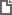 Постановление Главного государственного санитарного врача РФ от 07.07.2020 N 18
"О внесении изменений в постановление Главного государственного санитарного врача Российской Федерации от 18.03.2020 N 7 "Об обеспечении режима изоляции в целях предотвращения распространения COVID-19"
Зарегистрировано в Минюсте России 13.07.2020 N 58912.Приказ Минздрава России от 07.07.2020 N 685н
"О внесении изменений в приказ Министерства здравоохранения Российской Федерации от 19 марта 2020 г. N 198н "О временном порядке организации работы медицинских организаций в целях реализации мер по профилактике и снижению рисков распространения новой коронавирусной инфекции COVID-19"
Зарегистрировано в Минюсте России 13.07.2020 N 58913.Приказ Росархива от 10.07.2020 N 83
"Об организации работы читальных залов федеральных архивов в условиях сохранении рисков распространения COVID-19"<Информация> ФНС России
"ФНС России напоминает о сроках представления налоговой отчетности"Проект Федерального закона N 987674-7
"О внесении изменений в отдельные законодательные акты Российской Федерации"Федеральный закон от 13.07.2020 N 210-ФЗ
"О внесении изменений в Трудовой кодекс Российской Федерации в части предоставления гарантий работнику, увольняемому в связи с ликвидацией организации"Указ Президента РФ от 13.07.2020 N 455
"О повышении окладов месячного денежного содержания лиц, замещающих должности федеральной государственной гражданской службы"Федеральный закон от 13.07.2020 N 189-ФЗ
"О государственном (муниципальном) социальном заказе на оказание государственных (муниципальных) услуг в социальной сфере"Федеральный закон от 13.07.2020 N 190-ФЗ
"О внесении изменений в отдельные законодательные акты Российской Федерации в связи с принятием Федерального закона "О государственном (муниципальном) социальном заказе на оказание государственных (муниципальных) услуг в социальной сфере"Федеральный закон от 13.07.2020 N 200-ФЗ
"О внесении изменений в статьи 17 и 18 Федерального закона "О мобилизационной подготовке и мобилизации в Российской Федерации" и статьи 24 и 51 Федерального закона "О воинской обязанности и военной службе"Приказ ФНС России от 08.05.2020 N ЕД-7-14/323@
"Об утверждении формы заявления физического лица о постановке на учет в налоговом органе, порядка ее заполнения, формата представления заявления физического лица о постановке на учет в налоговом органе в электронной форме, а также форм уведомления о постановке на учет физического лица в налоговом органе и уведомления о снятии с учета физического лица в налоговом органе"
Зарегистрировано в Минюсте России 08.07.2020 N 58864.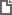 <Информация> ФНС России
"Новые льготы при налогообложении недвижимости применены для 1,8 млн предпенсионеров"<Информация> Минспорта России от 30.06.2020 "Минспорт России предлагает ввести налоговые льготы для родителей, чьи дети занимаются спортом в организациях, осуществляющих спортивную подготовку"Проект Приказа Минпросвещения России "Об утверждении Порядка приема на обучение по образовательным программам среднего профессионального образования"<Письмо> Минстроя России от 11.02.2020 N 3747-ОГ/04
<По вопросам проведения общего собрания собственников в МКД>Приказ Минсельхоза России от 23.06.2020 N 340
"Об утверждении перечней направлений целевого использования льготных краткосрочных кредитов и льготных инвестиционных кредитов"
Зарегистрировано в Минюсте России 06.07.2020 N 58845.<Информация> Ространснадзора
"О рекомендациях по выбору перевозчика в период детской оздоровительной кампании"